Lesson11-13 听写 Listening Comprehension（30%）1、听对话回答问题（15%）（listen to the following dialogue and answer the questions）Q：明天天气怎么样？(    )A：明天天气不好 B：明天会下雨，但是会暖和一点儿。C：明天不会下雨，而且会暖和一点儿。Q：纽约的天气怎么样？(    )A：冬天很冷，夏天很热。B：冬天不冷，夏天很热。C：冬天很冷，夏天不热。D：冬天不冷，夏天不热。Q：他点了什么？(    )A：他点了一碗米饭、一碗酸辣汤和一盘糖醋鱼。B：他点了一碗酸辣汤、一盘家常豆腐和一碗米饭。C：他点了一碗米饭、一盘糖醋鱼和一盘家常豆腐。D：他点了一盘糖醋鱼、一碗酸辣汤和一盘家常豆腐。Q：图书馆在哪？(    )A：图书馆在学生活动中心旁边。B：图书馆在学生活动中心的后边。C：图书馆在运动场的前面。D：图书馆在运动场和学生活动中心中间。Q：小东京怎么走？(    )A：往前直走，过三个路口，左转就到了。B：往前直走，过三个路口，右拐就到了。C：往右走，过三个路口，往右转就到了。D：往前直走，过两个路口，左拐就到了。2、听短文回答问题（15%）（listen to the passage below and answer the questions）Q: 老李去中国城做什么？(    )卖东西和吃中国菜 B. 吃中国菜 C. 吃中国菜和买东西 D.卖东西Q: 老李以前怎么去中国城？(    )坐公共汽车 B. 坐朋友的车 C. 坐地铁 D. 坐火车Q: 老李上周去中国城为什么走错了？(     )老李没有手机 B老李很紧张 C. 老李没有朋友 D. 老李没有地图Q: 谁帮老李找到了中国城？(     )老李 B. 老李的朋友 C. 饭馆儿的师傅 D. 饭馆儿的服务员Q: 老李怎么找到中国城的？(     )他一直往西开，过三个红绿灯就到了。他一直往东开，过两个红绿灯就到了。他一直往西开，过两个红绿灯就到了。他一直往东开，过三个红绿灯就到了。生词与语法（30%）选出以下汉字的正确读音(Select the correct pronunciation of the following Chinese characters)（12%）下雪   (     )xià xuě  B. xià xué  C. xià yǔ  D. xià yú 预报   (     )shū fú   B. yù bào  C. shū fu  D. yù bao卖完   (     )mǎi wán  B. mái wán  C. mài wán  D. mǎi wan糖醋鱼 (     )suān là yú  B. tián suān yú  C. táng suān yú  D. táng cù yú旁边   (     )páng bian  B. páng biān  C. bǎng biān  D. bǎng bian 活动    (     )huó dòng  B. tīng shuō  C. shū diàn  D. zhōng xīn运动    (     )yùn dong  B. yùn dòng  C. lōng xīn  D. zhū diàn路口    (     )shū fú  B. tīng shuō C. lù kǒu  D. shū diàn一直    (     )yī zhí  B. yí zhí  C. yǐ zhí  D.yì zhí 红绿灯  (     )hóng lǜ dēng  B. hóng lù dēng  C. hóng lù děng  D. hóng lǜ děng 出去    (     )chū qu  B. chū lái  C. huí qu  D. huí lái暖和    (     )miàn shì  B. nuǎn hé  C. nuǎn huo D. nuǎn huó 选择出适当的回答（18%）(Choose the correct answer)下面哪个句子(sentence)是对的？(     )今天比昨天一点儿冷。纽约比这儿很冷我昨天去跳舞了，我想明天晚上又去跳舞。今天比昨天热得多。下面哪个句子(sentence)是错的？(     )我不有钱了，没买了。她这几天特别忙，晚上不会去听音乐会。我明天会去英国学英文。我昨天没有空儿，今天有空儿了。李友：你喜欢这件衣服吗？(     )   王朋：喜欢是喜欢，_______________。可是太漂亮了。还是太好看了。可是太小了。还是太贵了。小白：你刚才为什么不去上课？(     )  高文中：____________________。我刚不想上课。我刚不想上课了。我刚不想去上课。我刚才不想上课。王朋：明天的考试你开始准备了吗？(     )   小白：________________________。刚开始准备。刚开始准备了。刚才开始准备。刚才开始准备了。下面哪一个句子(sentence)是对的？(      )美国里有很多城市。小白在小高的右头。我去上网到电脑中心。我们到图书馆去读书。三、阅读（40%）1.Answer the following question according to the map of the campus.（10%） 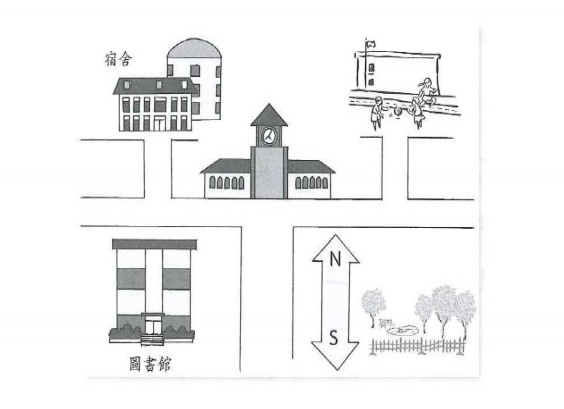 Questions:(True/False)(1).学生宿舍的东边有一个公园。（       ）(2).图书馆在学生宿舍的南边。 （       ）(3).学生宿舍在运动场的西边。 （       ）(4).公园的北边有公共汽车站。 （       ）(5).公园的南边有一个运动场。 （       ）2.Read the following passage and answer the question.（15%）现在已经是一月了，可是不但不下雪，而且很暖和。大家都很高兴，可是小美不太高兴。她问李友：“一月的天气怎么跟十月一样啊？什么时候才会冷啊？”李友不懂小美为什么希望天气冷，就去问白英爱，才知道小美上个星期买了一件漂亮的新大衣。(1).The season described in the story is ___________. (     )A. spring  B. summer  C. autumn  D. winter(2).Which of the following best describes the current weather conditions? (     )A. seasonably cold  B. unseasonably warm  C. seasonably rainy  D. unseasonably snowy(3).To Li You, Xiaomei`s comments on the weather were_________. (    )interesting  B. annoying  C. expected  D. perplexing(4).Which of the statements is most likely to be true? (     )Xiaomei knows both Li You and Bai Ying`ai.Xiaomei knows Li You but not Bai Ying`ai,Xiaomei knows neither Li You nor Bai Ying`ai.Xiaomei knows Bai Ying`ai but not Li You.(5).According to Bai Ying`ai`, Xiaomei is quite eager to___________.（    ）A. experience  B. experience typical October-like weatherC. wear her new overcoat  D. return her new overcoat3.Read the passage and answer the questions.（15%）王朋和李友昨天晚上六点钟到一家饭馆儿吃饭。他们要来两杯可乐。王朋点了一盘肉和一盘饺子。李友一点儿肉也不吃，所以只要了一盘豆腐。两杯可乐很快就来了，可是到了七点半一盘菜都没上。王朋问服务员：“我们的菜做好了吗？”服务员说：“你们现在饿了吗？”王朋和李友都说：“我们都饿了。”服务员告诉他们：“我们饭馆儿跟别的饭馆儿不一样。要是你不太饿，你会觉得我们的菜一点儿也不好吃。要是你真饿了，才会觉得我们的菜特别好吃。所以我得等你们很饿了才上菜。”(1).李友点了什么？（    ）两杯可乐 B. 一盘肉和一盘饺子 C。一盘豆腐和一杯可乐(2).他们在饭馆等了多长时间？（     ）一个小时 B. 半个小时 C. 一个半小时 D. 一个小时十分钟(3).为什么这家饭馆儿和别的饭馆不一样？（     ）因为这家饭馆儿的菜特别好吃。因为这家饭馆儿的菜会让人感到更饿。因为这家饭馆儿上菜很慢。因为这家饭馆儿的菜只有在人很饿的时候，才会觉得好吃。(4).在这家饭馆儿，服务员需要做什么？（     ）服务员要先吃饭，因为他很饿。服务员要先给别的客人上菜。服务员要等到王朋和李友都饿了，再上菜上面三个都是错的。(5).下面哪句话是对的？（    ）A. 王朋和李友在饭馆儿等了很长时间。B. 服务员很饿。C. 在七点半的时候，王朋和李友还不饿。D. 可乐来的很慢。